ПРАВИТЕЛЬСТВО РОССИЙСКОЙ ФЕДЕРАЦИИРАСПОРЯЖЕНИЕот 10 июля 2013 г. N 1187-р1. Утвердить прилагаемые:перечень общедоступной информации о деятельности федеральных государственных органов, руководство деятельностью которых осуществляет Правительство Российской Федерации, и подведомственных им федеральных государственных органов, размещаемой в информационно-телекоммуникационной сети "Интернет" в форме открытых данных;перечень общедоступной информации о деятельности органов государственной власти субъектов Российской Федерации и органов местного самоуправления, созданной указанными органами или поступившей к ним при осуществлении полномочий по предметам ведения Российской Федерации и полномочий Российской Федерации по предметам совместного ведения Российской Федерации и субъектов Российской Федерации, переданных для осуществления органам государственной власти субъектов Российской Федерации и органам местного самоуправления, размещаемой в информационно-телекоммуникационной сети "Интернет" в форме открытых данных;перечень общедоступной информации, содержащей сведения из информационных ресурсов, реестров, регистров, ведение которых осуществляют государственные органы, руководство деятельностью которых осуществляет Правительство Российской Федерации, и подведомственные им федеральные государственные органы, размещаемой в информационно-телекоммуникационной сети "Интернет" в форме открытых данных.(абзац введен распоряжением Правительства РФ от 24.03.2018 N 500-р)2. Федеральным органам исполнительной власти обеспечить:размещение в информационно-телекоммуникационной сети "Интернет" общедоступной информации в соответствии с перечнем общедоступной информации о деятельности федеральных государственных органов, руководство деятельностью которых осуществляет Правительство Российской Федерации, и подведомственных им федеральных государственных органов, размещаемой в информационно-телекоммуникационной сети "Интернет" в форме открытых данных;соблюдение сроков размещения в информационно-телекоммуникационной сети "Интернет" общедоступной информации о своей деятельности в форме открытых данных, а также достоверность и своевременность обновления такой информации.Председатель ПравительстваРоссийской ФедерацииД.МЕДВЕДЕВУтвержденраспоряжением ПравительстваРоссийской Федерацииот 10 июля 2013 г. N 1187-рПЕРЕЧЕНЬОБЩЕДОСТУПНОЙ ИНФОРМАЦИИ О ДЕЯТЕЛЬНОСТИ ФЕДЕРАЛЬНЫХГОСУДАРСТВЕННЫХ ОРГАНОВ, РУКОВОДСТВО ДЕЯТЕЛЬНОСТЬЮ КОТОРЫХОСУЩЕСТВЛЯЕТ ПРАВИТЕЛЬСТВО РОССИЙСКОЙ ФЕДЕРАЦИИ,И ПОДВЕДОМСТВЕННЫХ ИМ ФЕДЕРАЛЬНЫХ ГОСУДАРСТВЕННЫХ ОРГАНОВ,РАЗМЕЩАЕМОЙ В ИНФОРМАЦИОННО-ТЕЛЕКОММУНИКАЦИОННОЙ СЕТИ"ИНТЕРНЕТ" В ФОРМЕ ОТКРЫТЫХ ДАННЫХ1. Наименования территориальных органов и представительств (представителей) федерального органа исполнительной власти за рубежом (при наличии).2. Наименования подведомственных организаций (при наличии).3. План проведения проверок юридических лиц и индивидуальных предпринимателей на очередной год.4. Результаты плановых и внеплановых проверок, проведенных федеральным органом исполнительной власти и его территориальными органами в пределах их полномочий, а также результаты проверок, проведенных в федеральном органе исполнительной власти, его территориальных органах и подведомственных организациях.5. Статистическая информация, сформированная федеральным органом исполнительной власти в соответствии с федеральным планом статистических работ, а также статистическая информация по результатам проведенных плановых и внеплановых проверок.6. Сведения о вакантных должностях государственной гражданской службы, имеющихся в федеральном органе исполнительной власти и его территориальных органах.7. Реестры лицензий на конкретные виды деятельности, лицензирование которых осуществляется федеральными органами исполнительной власти.8. Иная общедоступная информация о деятельности федеральных органов исполнительной власти, подлежащая размещению в информационно-телекоммуникационной сети "Интернет" в форме открытых данных в соответствии с федеральными законами, актами Президента Российской Федерации, Правительства Российской Федерации, решениями Правительственной комиссии по координации деятельности открытого правительства и приказами федеральных органов исполнительной власти (в отношении информации, размещаемой указанными органами).Примечание. Состав предусмотренных настоящим перечнем сведений определяется в соответствии с методическими рекомендациями по размещению государственными органами и органами местного самоуправления на официальных сайтах в информационно-телекоммуникационной сети "Интернет" общедоступной информации в форме открытых данных и техническими требованиями к размещению такой информации, утверждаемыми Правительственной комиссией по координации деятельности открытого правительства.Утвержденраспоряжением ПравительстваРоссийской Федерацииот 10 июля 2013 г. N 1187-рПЕРЕЧЕНЬОБЩЕДОСТУПНОЙ ИНФОРМАЦИИ О ДЕЯТЕЛЬНОСТИОРГАНОВ ГОСУДАРСТВЕННОЙ ВЛАСТИ СУБЪЕКТОВ РОССИЙСКОЙФЕДЕРАЦИИ И ОРГАНОВ МЕСТНОГО САМОУПРАВЛЕНИЯ, СОЗДАННОЙУКАЗАННЫМИ ОРГАНАМИ ИЛИ ПОСТУПИВШЕЙ К НИМ ПРИ ОСУЩЕСТВЛЕНИИПОЛНОМОЧИЙ ПО ПРЕДМЕТАМ ВЕДЕНИЯ РОССИЙСКОЙ ФЕДЕРАЦИИИ ПОЛНОМОЧИЙ РОССИЙСКОЙ ФЕДЕРАЦИИ ПО ПРЕДМЕТАМ СОВМЕСТНОГОВЕДЕНИЯ РОССИЙСКОЙ ФЕДЕРАЦИИ И СУБЪЕКТОВ РОССИЙСКОЙФЕДЕРАЦИИ, ПЕРЕДАННЫХ ДЛЯ ОСУЩЕСТВЛЕНИЯ ОРГАНАМГОСУДАРСТВЕННОЙ ВЛАСТИ СУБЪЕКТОВ РОССИЙСКОЙ ФЕДЕРАЦИИИ ОРГАНАМ МЕСТНОГО САМОУПРАВЛЕНИЯ, РАЗМЕЩАЕМОЙВ ИНФОРМАЦИОННО-ТЕЛЕКОММУНИКАЦИОННОЙ СЕТИ"ИНТЕРНЕТ" В ФОРМЕ ОТКРЫТЫХ ДАННЫХ1. Наименования органов записи актов гражданского состояния.2. Наименования органов исполнительной власти субъектов Российской Федерации, осуществляющих полномочия в области содействия занятости населения и переданное полномочие по осуществлению социальных выплат гражданам, признанным в установленном порядке безработными.3. Наименования органов исполнительной власти субъектов Российской Федерации, осуществляющих полномочия в области государственной экспертизы проектной документации, государственной экспертизы результатов инженерных изысканий и в области контроля за соблюдением органами местного самоуправления законодательства о градостроительной деятельности.4. Наименования органов исполнительной власти субъектов Российской Федерации, осуществляющих полномочия в области экологической экспертизы.5. План проведения государственной экологической экспертизы на объектах, подлежащих государственному экологическому контролю, осуществляемому органами исполнительной власти субъектов Российской Федерации.6. Информация о результатах проведения государственной экологической экспертизы на объектах, подлежащих государственному экологическому контролю, осуществляемому органами исполнительной власти субъектов Российской Федерации.7. Государственный лесной реестр (в отношении лесов, расположенных в границах территории субъектов Российской Федерации).8. Наименования органов исполнительной власти субъектов Российской Федерации, осуществляющих полномочия в области охраны и использования объектов животного мира.9. Государственный охотхозяйственный реестр.10. Наименования органов исполнительной власти субъектов Российской Федерации, осуществляющих переданные полномочия Российской Федерации в области образования.11. Реестр лицензий на образовательную деятельность, выданных органами исполнительной власти субъектов Российской Федерации, осуществляющими переданные полномочия Российской Федерации в области образования.12. Реестр аккредитованных образовательных учреждений, расположенных на территории субъектов Российской Федерации.13. Наименования органов исполнительной власти субъектов Российской Федерации, осуществляющих переданные полномочия Российской Федерации в области охраны здоровья граждан.14. Реестр лицензий на медицинскую деятельность, выданных органами исполнительной власти субъектов Российской Федерации, осуществляющими переданные полномочия Российской Федерации в области охраны здоровья граждан.15. Реестр лицензий на фармацевтическую деятельность, выданных органами исполнительной власти субъектов Российской Федерации, осуществляющими переданные полномочия Российской Федерации в области охраны здоровья граждан.16. Реестр лицензий на деятельность по обороту наркотических средств, психотропных веществ и их прекурсоров, культивированию наркосодержащих растений, выданных органами исполнительной власти субъектов Российской Федерации, осуществляющими переданные полномочия Российской Федерации в области охраны здоровья граждан.16(1). Отчетная информация о деятельности органов государственной власти субъектов Российской Федерации и органов местного самоуправления, созданная указанными органами или поступившая к ним при осуществлении полномочий по предметам ведения Российской Федерации и полномочий Российской Федерации по предметам совместного ведения Российской Федерации и субъектов Российской Федерации, переданных органам государственной власти субъектов Российской Федерации или органам местного самоуправления в целях исполнения указов Президента Российской Федерации, в соответствии с типовой формой, включающей перечень указов, требующих представления отчетности, планируемые мероприятия, целевые и фактические показатели эффективности, объемы планового и фактического финансирования, утверждаемой Минэкономразвития России.(п. 16(1) введен распоряжением Правительства РФ от 30.12.2015 N 2757-р)17. Иная общедоступная информация о деятельности органов государственной власти субъектов Российской Федерации и органов местного самоуправления, созданная указанными органами или поступившая к ним при осуществлении полномочий по предметам ведения Российской Федерации и полномочий Российской Федерации по предметам совместного ведения Российской Федерации и субъектов Российской Федерации, переданных для осуществления органам государственной власти субъектов Российской Федерации или органам местного самоуправления, подлежащая размещению в сети "Интернет" в форме открытых данных в соответствии с федеральными законами, актами Президента Российской Федерации, Правительства Российской Федерации, решениями Правительственной комиссии по координации деятельности открытого правительства и приказами федеральных органов исполнительной власти (в отношении информации, размещаемой органами государственной власти субъектов Российской Федерации и органами местного самоуправления в рамках полномочий, контроль и надзор за осуществлением которых обеспечивается соответствующими федеральными органами исполнительной власти).Примечание. Состав предусмотренных настоящим перечнем сведений определяется в соответствии с методическими рекомендациями по размещению государственными органами и органами местного самоуправления на официальных сайтах в информационно-телекоммуникационной сети "Интернет" общедоступной информации в форме открытых данных и техническими требованиями к размещению такой информации, утверждаемыми Правительственной комиссией по координации деятельности открытого правительства.Утвержденраспоряжением ПравительстваРоссийской Федерацииот 10 июля 2013 г. N 1187-рПЕРЕЧЕНЬОБЩЕДОСТУПНОЙ ИНФОРМАЦИИ, СОДЕРЖАЩЕЙ СВЕДЕНИЯИЗ ИНФОРМАЦИОННЫХ РЕСУРСОВ, РЕЕСТРОВ, РЕГИСТРОВ, ВЕДЕНИЕКОТОРЫХ ОСУЩЕСТВЛЯЮТ ГОСУДАРСТВЕННЫЕ ОРГАНЫ, РУКОВОДСТВОДЕЯТЕЛЬНОСТЬЮ КОТОРЫХ ОСУЩЕСТВЛЯЕТ ПРАВИТЕЛЬСТВОРОССИЙСКОЙ ФЕДЕРАЦИИ, И ПОДВЕДОМСТВЕННЫЕИМ ФЕДЕРАЛЬНЫЕ ГОСУДАРСТВЕННЫЕ ОРГАНЫ, РАЗМЕЩАЕМОЙВ ИНФОРМАЦИОННО-ТЕЛЕКОММУНИКАЦИОННОЙ СЕТИ"ИНТЕРНЕТ" В ФОРМЕ ОТКРЫТЫХ ДАННЫХИнформация, раскрываемая Федеральной службой по надзору в сфере природопользования:1. Федеральный классификационный каталог отходов.2. Государственный реестр объектов размещения отходов.3. Банк данных об отходах и о технологиях утилизации и обезвреживания отходов различных видов.4. Сведения отчетности по образуемым предприятием отходам.5. Сведения отчетности об образовании, утилизации, обезвреживании, о размещении отходов (за исключением статистической отчетности) субъектами малого и среднего предпринимательства, в процессе хозяйственной и (или) иной деятельности которых образуются отходы на объектах, подлежащих федеральному государственному экологическому надзору.6. Сведения отчетности о выполнении нормативов утилизации отходов от использования товаров.7. Государственный реестр объектов, оказывающих негативное воздействие на окружающую среду.8. Перечень разрешений на использование объектов животного и растительного мира, занесенных в Красную книгу Российской Федерации, а также находящихся на особо охраняемых природных территориях федерального значения.9. Перечень разрешений на добывание объектов животного и растительного мира, занесенных в Красную книгу Российской Федерации.10. Перечень разрешений на содержание и разведение объектов животного мира, занесенных в Красную книгу Российской Федерации, в полувольных условиях и искусственно созданной среде обитания.11. Перечень разрешений на акклиматизацию новых для фауны Российской Федерации объектов животного мира.12. Перечень разрешений на ввоз (вывоз) в Российскую Федерацию зоологических коллекций.13. Перечень разрешений на выбросы вредных загрязняющих веществ в атмосферный воздух (за исключением радиоактивных веществ).14. Сведения, внесенные в реестр районов захоронения грунта, извлеченного при проведении дноуглубительных работ, во внутренних морских водах и в территориальном море Российской Федерации.15. Перечень разрешений на захоронение отходов и других материалов на континентальном шельфе Российской Федерации.16. Перечень разрешений на переселение объектов животного мира в новые места обитания.17. Перечень решений по согласованию заявлений на экспорт информации о недрах по районам и месторождениям топливно-энергетического и минерального сырья, коллекций и коллекционных материалов по минералогии и палеонтологии, костей ископаемых животных, отдельных видов минерального сырья.18. Реестр лицензий по сбору, транспортированию, обработке, утилизации, обезвреживанию, размещению отходов I - IV классов опасности.Информация, раскрываемая Федеральной службой по гидрометеорологии и мониторингу окружающей среды:1. Информация о стихийных гидрометеорологических явлениях.2. Прогнозы на 1 - 3 суток о возникновении стихийных гидрометеорологических явлений.3. Прогноз температуры на уровне 850 гПа на 5 - 10 суток по северному полушарию.4. Прогноз высоты изобарической поверхности 500 гПа на 5 - 10 суток по северному полушарию.5. Прогноз давления на уровне моря на 5 - 10 суток по северному полушарию.6. Поля объективного анализа для температуры на уровне 850 гПа по северному полушарию.7. Поля объективного анализа для высоты изобарической поверхности 500 гПа по северному полушарию.8. Поля объективного анализа для давления на уровне моря по северному полушарию.9. Основные метеорологические параметры.10. Гидрологическая информация.11. Температура почвы на глубинах до 320 см.12. Информация о продолжительности солнечного сияния.13. Аэрологическая информация.14. Информация гидрометеорологического космического мониторинга.15. Информация об экстремально высоком и высоком загрязнении атмосферного воздуха на территории Российской Федерации.16. Информация по загрязнению морей Российской Федерации.17. Информация об экстремально высоком и высоком радиоактивном загрязнении на территории Российской Федерации.18. Информация о загрязнении атмосферного воздуха на станциях комплексного фонового мониторинга.19. Информация о загрязнении поверхностных водных объектов в результате трансграничного переноса химических веществ.20. Информация по кислотности и химическому составу атмосферных осадков.21. Информация об экстремально высоком и высоком загрязнении водных объектов на территории Российской Федерации.22. Информация об экстремально высоком и высоком загрязнении почвы на территории Российской Федерации.23. Информация о состоянии озонового слоя над регионами Российской Федерации.24. Информация о загрязнении атмосферного воздуха на территории Российской Федерации.25. Информация о загрязнении поверхностных вод на территории Российской Федерации.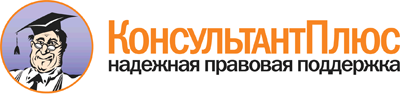 Распоряжение Правительства РФ от 10.07.2013 N 1187-р
(ред. от 24.03.2018)
<О Перечнях информации о деятельности государственных органов, органов местного самоуправления, размещаемой в сети "Интернет" в форме открытых данных>Документ предоставлен КонсультантПлюс

www.consultant.ru

Дата сохранения: 21.10.2018
 Список изменяющих документов(в ред. распоряжений Правительства РФ от 30.12.2015 N 2757-р,от 24.03.2018 N 500-р)Список изменяющих документов(в ред. распоряжения Правительства РФ от 30.12.2015 N 2757-р)Список изменяющих документов(введен распоряжением Правительства РФ от 24.03.2018 N 500-р)